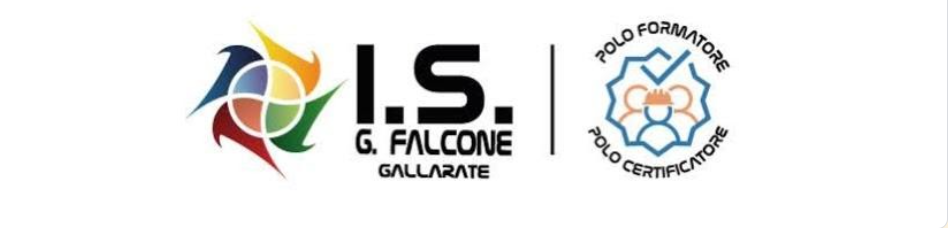 POLOCERTIFICATORE SICUREZZA Competenze sulla salute e sicurezza sul lavoroVADEMECUM: PROCEDURE PER EFFETTUARE LE ISCRIZIONI AI CORSI DI FORMAZIONE FIGURE: RSPP – ASPP  PRIMO SOCCORSO – PREPOSTO – ANTINCENDIO – RLS - DIRIGENTEE’ possibile consultare il catalogo dei corsi e relativi costi sul sito http://www.isfalconegallarate.edu.it nell’area dedicata Servizi Formativi e Certificativi – Poli sulla Sicurezza - PolocertificatoreISCRIZIONE:Ciascuna scuola iscrive il proprio personale attraverso il sito http://www.isfalconegallarate.edu.it nell’area dedicata POLI SULLA SICUREZZA, Polo Certificatore  Sicurezza  posta in fondo all’Homepage Area Servizi Formativi e Certificativi, compilando il Form: ISCRIZIONE CORSI SICUREZZA presente.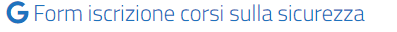  Il Form va compilato per ogni singolo corso (non è possibile nella stessa iscrizione indicare più corsi) e per ogni singolo docente/personale ATA che parteciperà ai corsi inserendo i seguenti dati: Cognome, Nome, Luogo e data di nascita, Scuola di appartenenza (per gli Istituti Comprensivi indicare solo il nome dell’Istituto principale e non i plessi), Codice fiscale, scelta del corso e referente scuola da contattare per comunicazioni. L’indirizzo E-Mail, richiesto ad inizio form, dev’essere della scuola richiedente e non del corsista. Il sistema invierà in automatico conferma di quanto effettuato. E’ possibile esprimere una preferenza di sede per il corso scelto solo per Preposto e Primo Soccorso. Rimane facoltà del Dirigente del Polocertificatore indicare la sede definitiva del corso. Compilare il modulo  IMPEGNO_ASPETTO FINANZIARIO, in formato Excel, scaricabile dal sito  http://www.isfalconegallarate.edu.it nell’area POLI SULLA SICUREZZA, Polo Certificatore  Sicurezza. Tale modulo costituisce l’impegno, da parte dell’Istituto partecipante, a sostenere il costo dei corsi ed, il corsista, alla frequenza del corso scelto. Inviare il modulo al termine dell’iscrizione ai corsi del proprio personale all’indirizzo polocertificatore@isfalconegallarate.it Per i corsi di Aggiornamento: prima di iscrivere il proprio personale ai corsi di aggiornamento, soprattutto per Addetto Antincendio,  è importante verificare il possesso degli attestati di formazione3.  La conferma della partecipazione ai corsi da parte dell’Istituto formatore è subordinata alla verifica dei partecipanti al corso e  comunque al raggiungimento del minimo previsto. Solo alla conferma di avvio corso la scuola dovrà versare la quota di partecipazione e prima dell’inizio dello stesso.4.  L’inizio dei corsi e il relativo calendario verrà comunicato dallo scrivente Istituto alle segreterie delle varie istituzioni scolastiche che avranno il compito di avvisare i propri corsisti.  Si ricorda che l’iscrizione al corso comporta un impegno economico anche in assenza del corsista.5.  DURATA: I corsi hanno durata rapportata agli argomenti trattati e alla tipologia dei destinatari. 6.  SEDI: I corsi, di norma, si svolgeranno presso lo scrivente  Istituto orientativamente dalle ore 15.00 alle ore 19.00.  Eccezionalmente alcuni corsi potranno essere dislocati sul territorio. Per informazioni rivolgersi a:Prof. Pellicanò Anna   e-mail: polocertificatore@isfalconegallarate.itDal Lunedì al Venerdì dalle ore 9:00 alle ore 13:00IS “G.Falcone” Gallarate  - 0331-774605 – int 237SEDE CORSI:ISTITUTO “G. Falcone” - Via Matteotti 4, Gallarate VA -  tel. 0331774605 \ 0331790226 - fax. 0331770379 IS “C. Facchinetti”, Via Azimonti, 5  Castellanza VALiceo "G. Ferraris", via Sorrisole, 6 Varese